         от 21 февраля 2022 года № 162О признании утратившим силу решения Совета депутатов муниципального образования Сорочинский городской округ Оренбургской области от 11.09.2018 № 418 «Об установлении тарифов на предоставление платных образовательных услуг, оказываемых муниципальными образовательными организациями Сорочинского городского округа»На основании Федерального закона от 06.10.2003 № 131-ФЗ «Об общих принципах организации местного самоуправления в Российской Федерации», руководствуясь статьей 27 Устава муниципального образования Сорочинский городской округ Оренбургской области, Совет депутатов муниципального образования Сорочинский городской округ Оренбургской области РЕШИЛ: Признать утратившим силу решение Совета депутатов муниципального образования Сорочинский городской округ Оренбургской области от 11.09.2018 № 418 «Об установлении тарифов на предоставление платных образовательных услуг, оказываемых муниципальными образовательными организациями Сорочинского городского округа».Установить, что настоящее решение вступает в силу после его официального опубликования в Информационном бюллетене «Сорочинск официальный».3.  Контроль за исполнением настоящего решения возложить на постоянную депутатскую комиссию по вопросам здравоохранения, образования, культуры, физкультуры и спорта, делам молодежи и социальной защиты населения.Председатель Совета депутатов муниципального образования Сорочинский городской округ Оренбургской области                                   С.В. ФильченкоГлава муниципального образованияСорочинский городской округ                                                                      Т.П. Мелентьева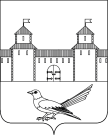 СОВЕТ ДЕПУТАТОВМУНИЦИПАЛЬНОГО ОБРАЗОВАНИЯСОРОЧИНСКИЙ ГОРОДСКОЙ ОКРУГОРЕНБУРГСКОЙ ОБЛАСТИ(XIV СЕССИЯ ШЕСТОГО СОЗЫВА)РЕШЕНИЕ